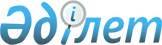 О внесении изменений в постановление Правительства Республики Казахстан от 7 апреля 2006 года N 257
					
			Утративший силу
			
			
		
					Постановление Правительства Республики Казахстан от 6 декабря 2006 года N 1178. Утратило силу постановлением Правительства Республики Казахстан от 12 ноября 2008 года N 1048.       Сноска. Утратило силу постановлением Правительства РК от 12.11.2008 N 1048 .       Правительство Республики Казахстан ПОСТАНОВЛЯЕТ: 

      1. Внести в постановление Правительства Республики Казахстан от 7 апреля 2006 года N 257 "О составе Совета директоров акционерного общества "Казахстанский холдинг по управлению государственными активами "Самрук" следующие изменения: 

      в приложении к указанному постановлению: 

      ввести в состав совета директоров акционерного общества "Казахстанский холдинг по управлению государственными активами "Самрук": 

      Супруна Виктора Васильевича - вице-министра экономики и бюджетного планирования Республики Казахстан; 

      Смаилова Алихана Асхановича - вице-министра финансов Республики Казахстан; 

      вывести из указанного состава Палымбетова Болата Абылкасымовича, Елемесова Аскара Раушанулы. 

      2. Настоящее постановление вводится в действие со дня подписания.       Премьер-Министр 

    Республики Казахстан 
					© 2012. РГП на ПХВ «Институт законодательства и правовой информации Республики Казахстан» Министерства юстиции Республики Казахстан
				